After watching the video, answer the following questions:What is a global supply chain?What are some of the reasons for the growth in global supply chains?What are some of the benefits of having global supply chains?What economic problems might be associated with global supply chains?What strategies can be used to reduce these problems?Can you think of any social problems resulting from global supply chains?Can you think of any environmental problems resulting from global supply chains?ACTIVITY: INTERNATIONAL TRADE AND SUPPLY CHAINS VIDEO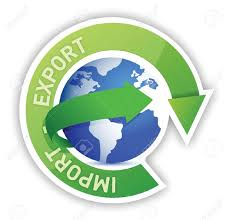 NAME:_________________________    CLASS PERIOD: ____NAME:_________________________    CLASS PERIOD: ____NAME:_________________________    CLASS PERIOD: ____NAME:_________________________    CLASS PERIOD: ____NAME:_________________________    CLASS PERIOD: ____global supply chains - https://www.youtube.com/watch?v=bblo8_b32co&feature=youtu.be